Mountain bike la superlativ! 18 iunie 2016 Topoloveni Summer TourDaca va aflați in căutarea unei experiențe cu adevărat provocatoare pentru început de vara, atunci iată o locație pe măsura. Nu la munte, nici la mare, ci la... Topoloveni! Va veți găsi aici in pedalele unor mici exploratori descoperind poteci line, străbătute pana acum de numai câteva perechi de roti, veți găsi la tot pasul motivația necesara pentru a urca dealurile Argeșului si veți trai aventura pe care o așteptați de mult timp. Topoloveni Summer Tour este o competiție aflata la a doua ediție in calendarului Riders Club, evenimentul incluzând doua trasee atractive, unul scurt, de 20 km, celalalt Standard, de 42 km, la eveniment avand acces rideri cu varsta minima de 5 ani. Inscrierile in competitie sunt deschise pana miercuri – 15 iunie, pana la finalul zilei.Mijlocul lunii iunie aduce in Riders Club o cursa tânără, dinamica si deosebit de antrenanta, la Topoloveni Summer Tour, ediția a 2-a! Alegeți traseul de 20 sau de 40 kilometri si intrati in competiția din care toți veți câștiga o experiență grozava! La fel ca si la competitiile anterioare din Riders Club, si la Topoloveni Summer Tour veti putea beneficia de numar de concurs personalizat. Pe acesta se va imprima numele si prenumele posesorului. Astfel, daca platiti rezervarea pana la finalul zilei de miercuri, 8 iunie, veți beneficia de număr de concurs personalizat.La maratonul Topoloveni Summer Tour, traseele alese de multiplul campion national Razvan Juganaru vor strabate dealuri cu paduri dese, ce va vor feri in cea mai mare parte de caldura lui iunie, poteci late si numai bune de gonit in viteza, urcari si coborari tehnice. La final, va veti bucura de intrevederea energizanta cu apa rece de parau. La organizarea evenimentului pune umarul si echipa MPG care va va asigura o experienta optima, pregatita cu grija. Topoloveni Summer Tour va oferi tuturor o experienta de neuitat!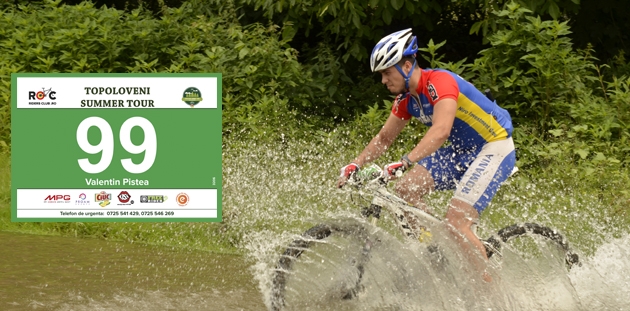 